公共電子看板訊息敬請於106年5月5日至106年5月18日登載。二、登載內容：考選部訊息：106年公務人員特種考試司法人員、調查人員、國家安全情報人員、海岸巡防人員、移民行政人員考試，自106年5月9日至106年5月18日受理網路報名，有意報考之民眾請至考選部全球資訊網查詢。 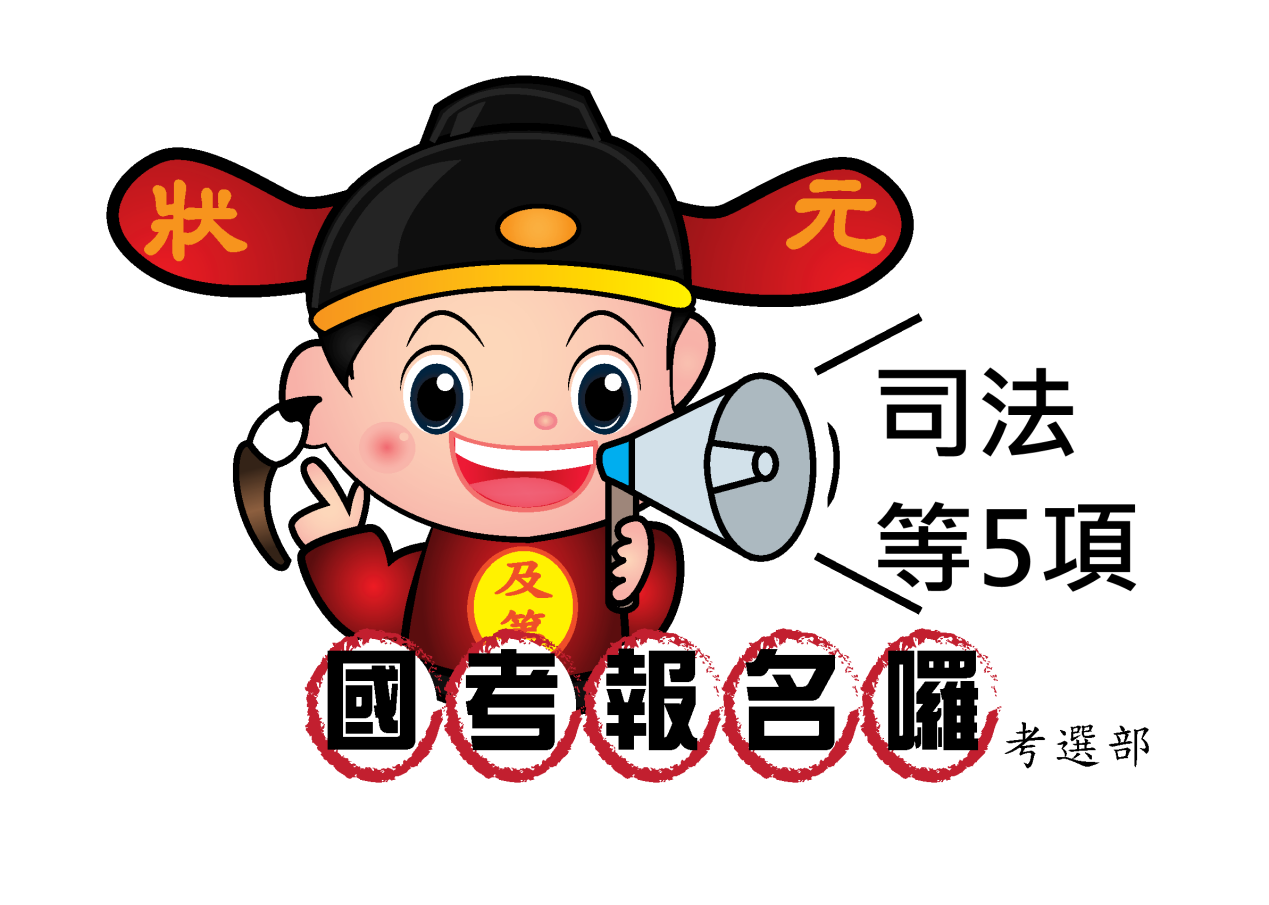 